S2 Figure. Support information on the palynological characterization of pollen present in the Bombus pauloensis queens.Photos of flowers and associated pollen micrographs photographed on a standard optical microscope at 400x resolution. Flowering species are organized by taxonomic family.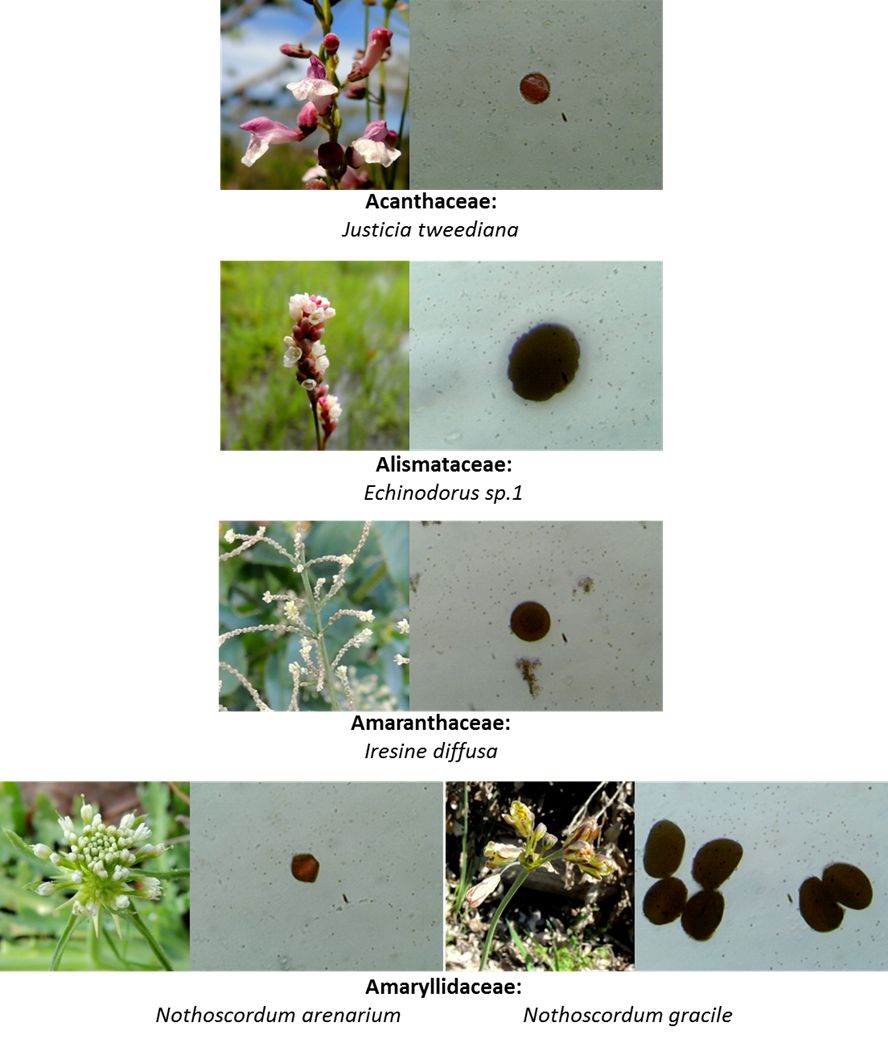 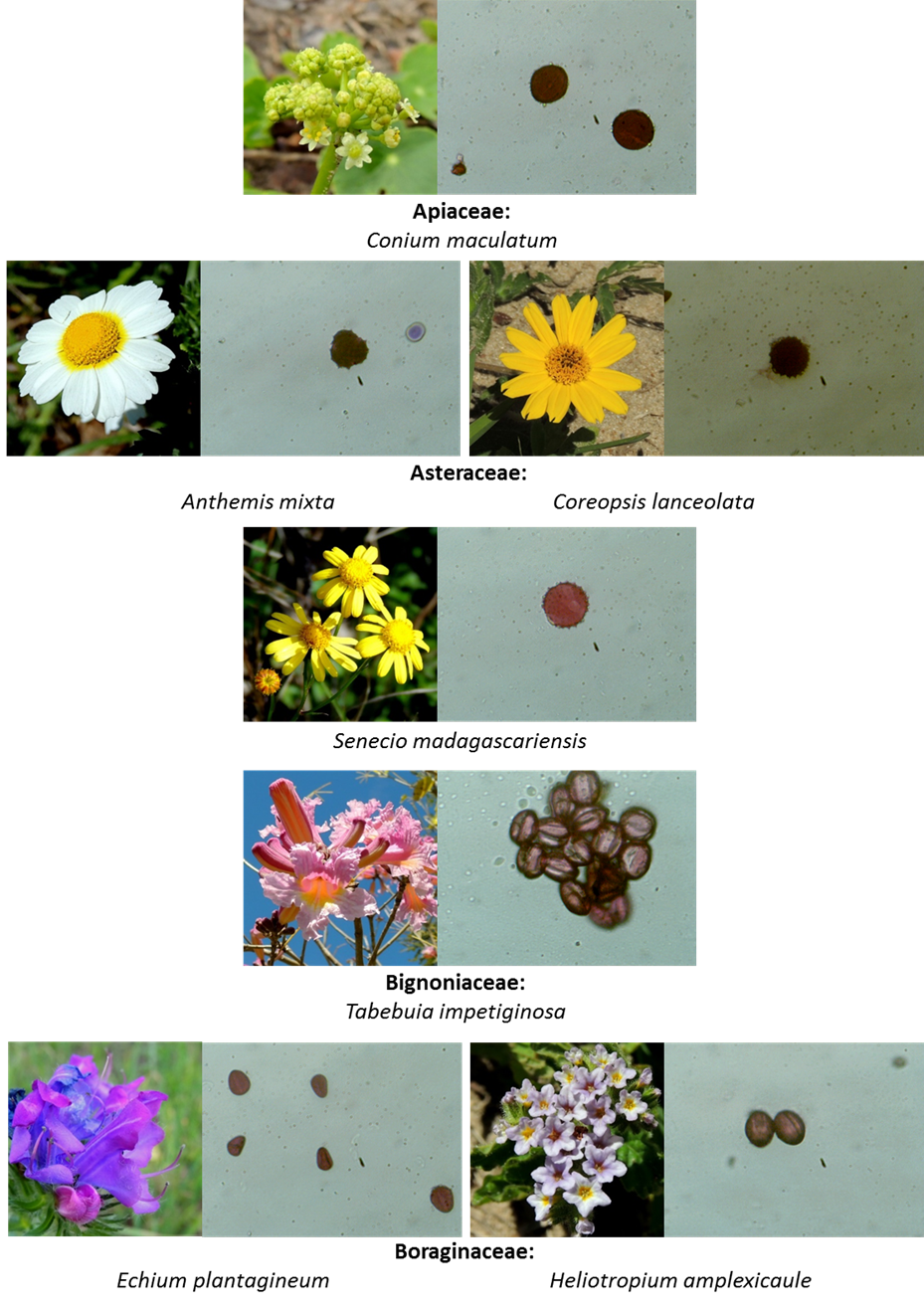 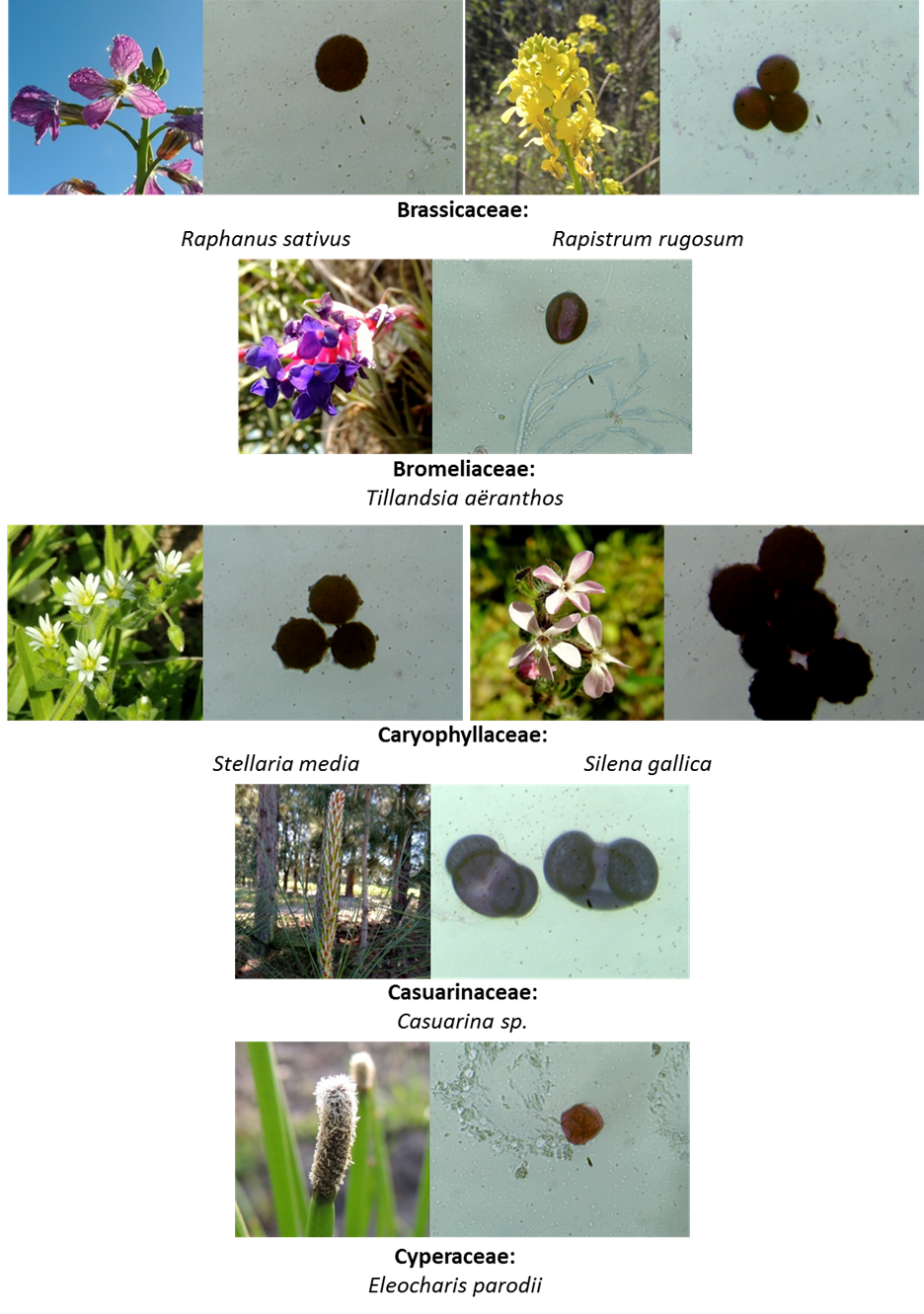 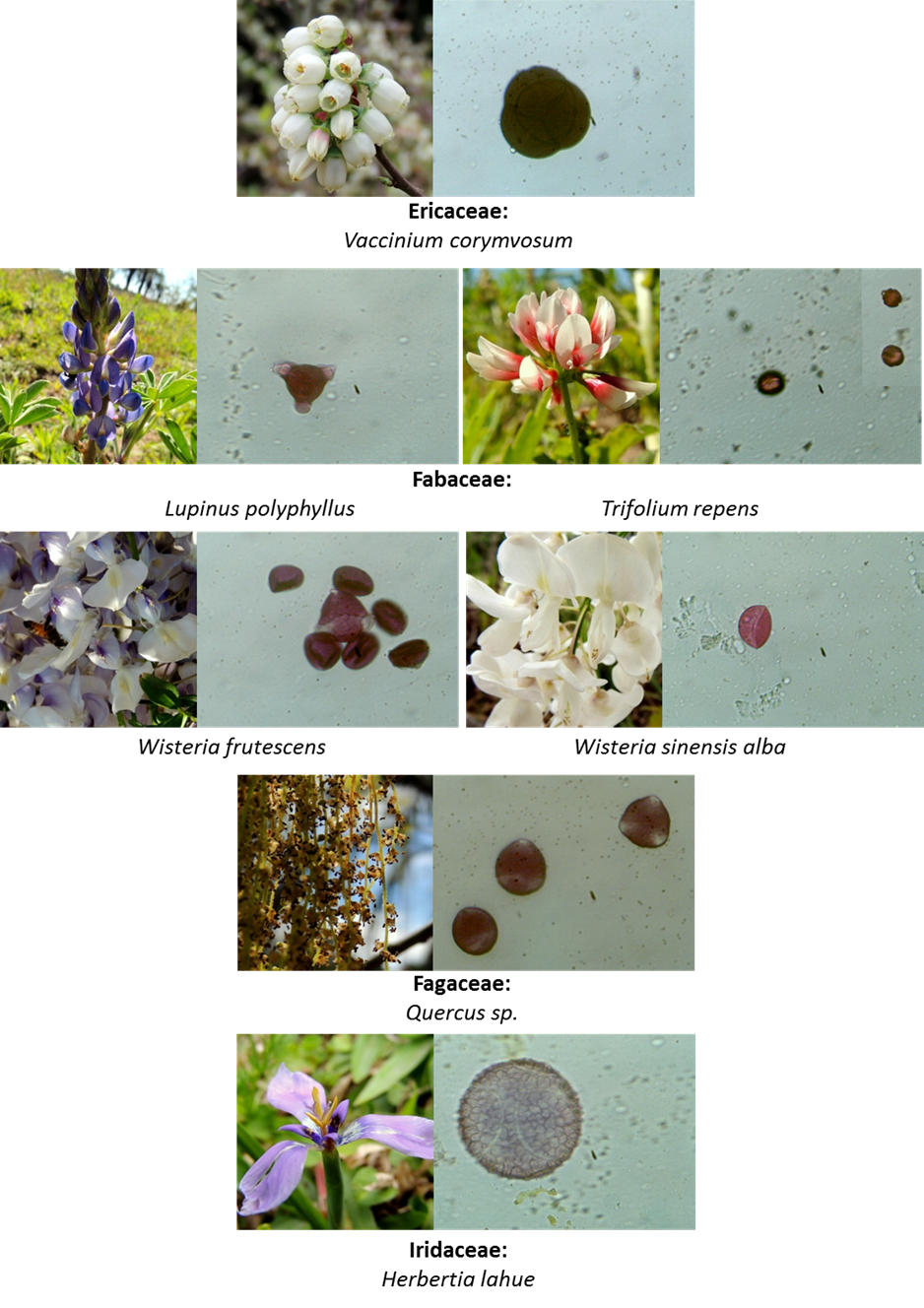 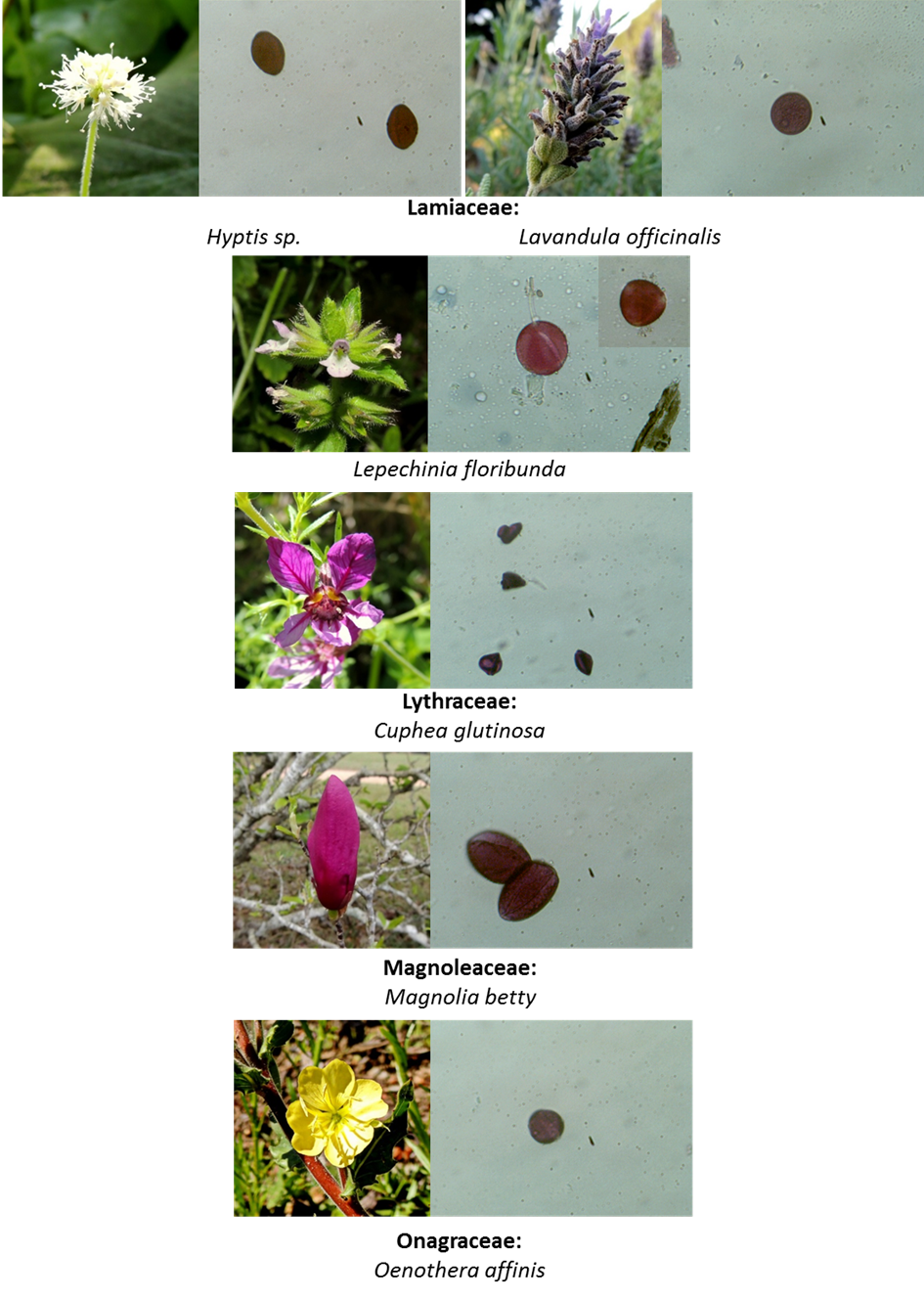 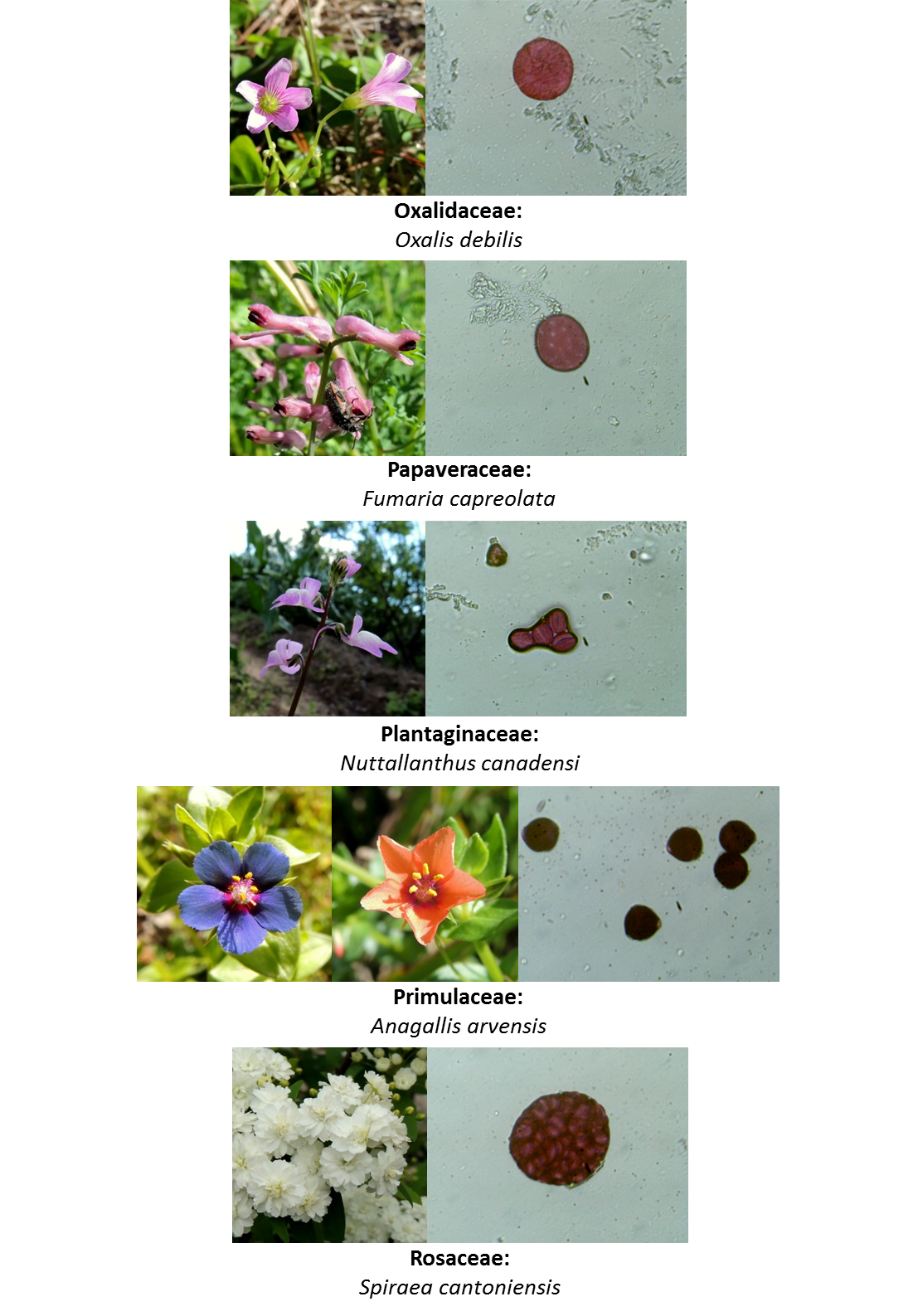 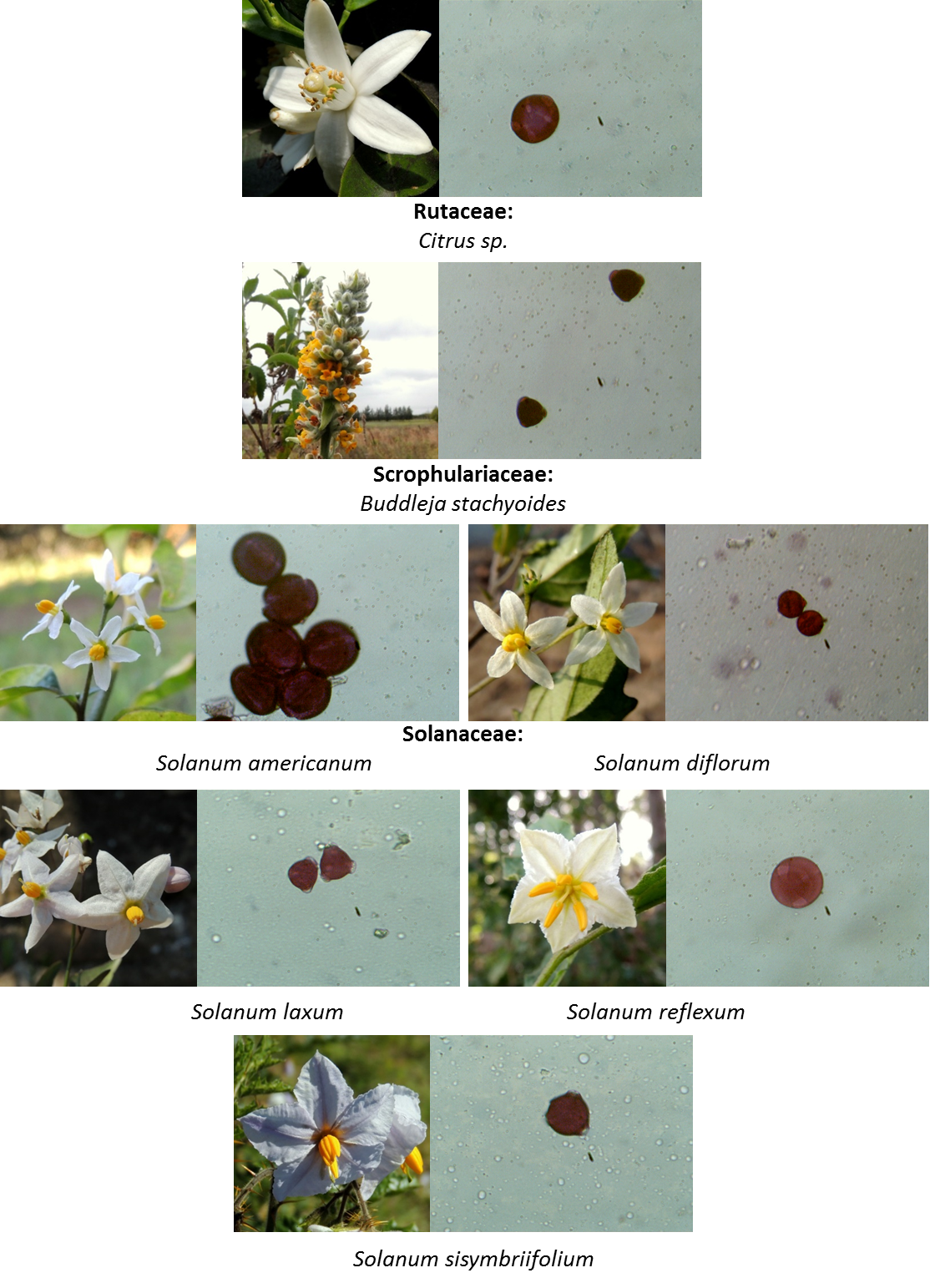 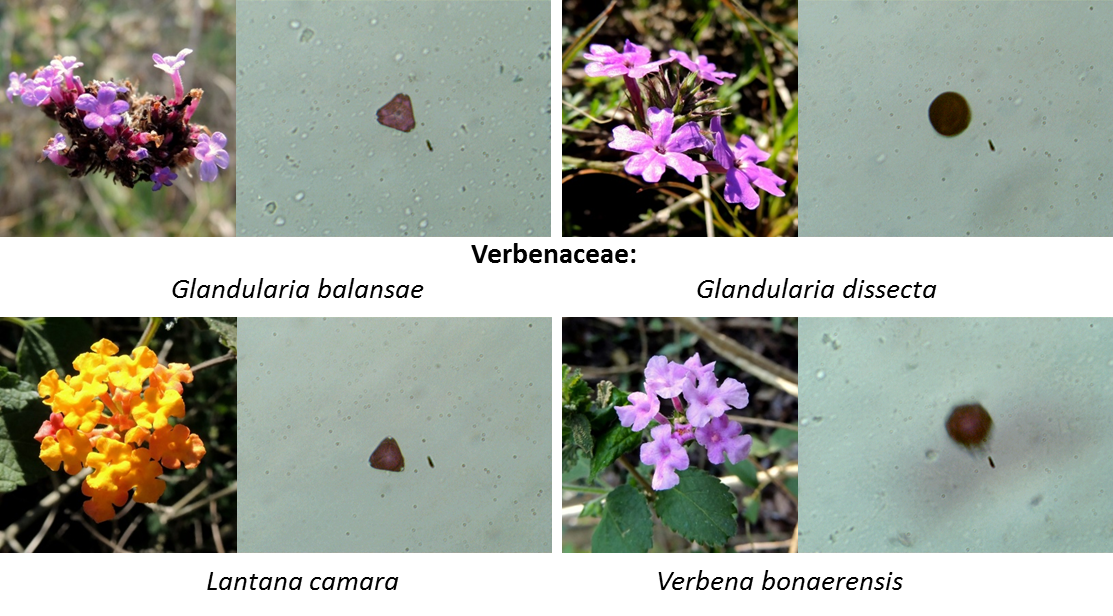 